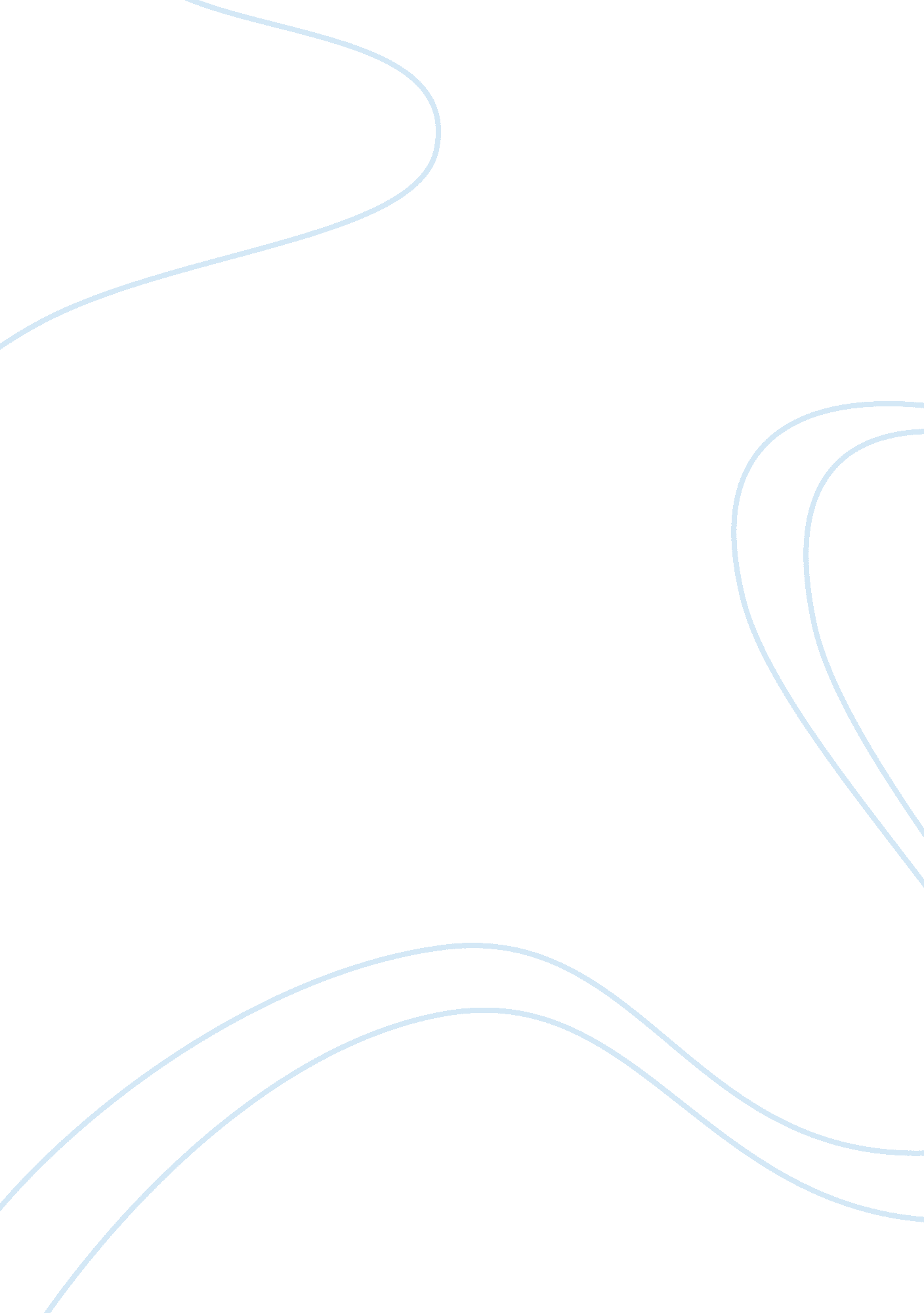 Give a boy a gunPeople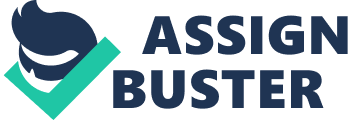 The Characters Gary Searle – one of the shooters main character * Brendan Lawlor – the other shooter Ryan Clancy – a friend of both Gary’s and Brendan’s Allison Findley – Gary’s on-and-off girlfriend and Brendan's friend at Middletown High School Terminx – Brendan’s screen-name * Blkchokr – Allison’s screen-name Rebooto – Ryan’s screen-name Cynthia Searle – Gary’s mother Emily Kirsch – a former friend of Brendan’s Brett Betzig – a friend of Brendan’s from Springfield Julie Shore – a friend of Brendan’s from Springfield Beth Bender – Middletown High School counselor Paul Burns – a football player at Middletown High School Sam Flach - a football player at Middletown High School Deidre Bunson – a ‘ popular’ girl at Middletown High School Ruth Hollington – Gary’s fourth-gradeteacherat Middletown Elementary School Stuart McEvoy – Gary’s sixth-grade teacher at Middletown Middle School Katherine Sullivan – Brendan’s sixth-grade teacher at Springfield Middle School Kit Conner – a neighbor of the Lawlors’ in Springfield Dick Flanagan – Brendan’s ninth-grade English teacher at Middletown High School F. Douglas Ellin – a biology teacher at Middletown High School Allen Curry – principal of Middletown High School Jack Phillips – a neighbor of Brendan’s Chelsea Baker – a transfer student to Middletown High School Denise Shipley – Gary’s older stepsister Chelsea Baker – new student on the Middletown high schoolCitation: It’s like, are you in the popular crowd or not? Beth Bender – teacher on the Middletown high school. Brendan was called in her office one day. He says just about “ yes, ma’amed” and “ no, ma’amed”. Yes ma’am, everything is fine. No ma’am, I don’t have a problem with anyone. But you could see the pain and anger in his eyes. Citation: What Brendan and Gary did was terribly, horribly, inexcusably wrong. I have no interest in defending them. But deep in my heart there is a little piece of me that at least understands what might have driven them to such a horrendous, evil undertaking. But what those boys id was equally inexcusable and evil. Brett Betzig – Brendan’s friend in Springfield. Citation: One thing about Brendan: He hated injustice (Page 22)Deidre Bunson – student on the Middletown high schoolPaul Burns – Football player. Citation: One day in class we were talking about morality, and Brendan said there was no God. He didn’t say that he didn’t believe in God. He just said there was no God. (Because of the injustice in the world, he thinks that a God can’t exist) (Page 56) Brandan Lowlor: He is a sporty, skinny guy with glasses. His parents are very friendly and they can? t understand their son’s behavior. Brandan is highly intelligent, a litte bit excited (aufgeregt? Man kann in einer bestimmten Situation aufgeregt sein, aber fur eine Charaktereigenschaft brauchst du hier einen anderen Begriff. Was genau meinst du? ) and distrustful. He loves sports and videogames like “ Doom”. He doesn’t want to move to Middletown, that’s the reason why he has problems at school. 